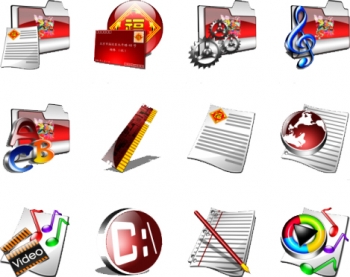 Муниципальное бюджетное общеобразовательное учреждение«Обливская средняя общеобразовательная школа № 2»347141, Ростовская область, Обливский район, станица Обливская, ул. Грызлова 18 а;  Телефон: (886396) 21-0-71;  21-9-47 е-mail: mail@school2.netПротокол № 1Заседания Штаба воспитательной работы МБОУ «Обливская СОШ № 2» от 13.02.2023Присутствовали:Акимова Ю.А. - заместитель директора по воспитательной работе, руководитель штаба воспитательной работы.Колтунова А.А. - советник директора по воспитательной работе.Трехсвоякова М.И. – педагог-психолог.Горбанева Т.В. - социальный педагог.Винников В.А. – руководитель школьного спортивного клуба.Алехнович Т.В. – руководитель ШМО классных руководителей.Черноиванова Е.Н. – педагог-организатор.Повестка заседания:Создание ШВР. Знакомство с целями и задачами ШВР.Формы взаимодействия членов ШВР, функции членов ШВР. План воспитательной работы.По первому вопросу «Создание ШВР. Знакомство с целями и задачами ШВР» слушали Акимову Ю.А., которая предложила создать штаб воспитательной работы в МБОУ «Обливская СОШ № 2», ознакомила присутствующих с целями и задачами ШВР, положением о ШВР.Решили: Поддержать предложение Акимовой Ю.А. о создании штаба воспитательной работы в школе, руководствоваться в своей деятельности целями и задачами ШВР, положением о ШВР. Избрать секретарем ШВР А.А. Колтунову.По второму вопросу «Формы взаимодействия членов ШВР, функции членов ШВР. План воспитательной работы» слушали Акимову Ю.А. которая ознакомила членов ШВР с формами взаимодействия и функциями членов штаба воспитательной работы. Также, Ю.А. Акимова ознакомила членов ШВР с планом воспитательной работы МБОУ «Обливская СОШ № 2»Решили:В своей работе опираться на план воспитательной работы школы, руководствоваться формами и функциями взаимодействия членов ШВР.Руководитель ШВР 		________________ 	  Ю.А. АкимоваСекретарь ШВР 			________________	А.А. Колтунова